Microbiology lab (4418)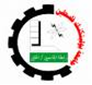 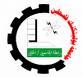 Outline for winter Term, 2015Applied Biology Program, College of applied sciences,Palestine Polytechnic University	___________Contact Information:Instructor: Arwa Mujahed, MSc.                                                Office: B+412                                                                         Office Hours: Monday, Wednesday (9-12)  Email: arwam@ppu.edu                                                              one Credit hour (3 hours/week)Facebook group: Microbiology lab-PPU https://www.facebook.com/groups/960983917256150/    Course Summary and description:A microbiology laboratory is valuable because it actually gives you the chance to see and study microorganisms firsthand. The laboratory exercises that follow are selected from “Microbiology Experiments: A Health Science Perspective”, 4/e by Kleyn-Becknell. These exercises will introduce you to the practical field of microbial basics with most of the emphasis upon bacteriology. The first aim of this course is to guide you to develop ‘hands-on’ practical skills in microbiology work, and the second aim is to develop an ‘applied’ scientific mentality. These ambitious aims will mean two things for you, the student: first, each and every student should gain extensive experience of handling microbes in a safe and effective manner; second, what you do and achieve will depend upon your own input and this will include each group of students discussing and choosing their own project for implementation during the course built upon the ‘Community based learning (CBL)’ philosophy, that is an academic type of experiential learning which combines community service with explicit academic learning objectives, preparation for community work and deliberate reflection. So, while the communities provide the work site as an extension of the class room, the students help the organizations diagnose and solve their problems through project proposed based on both side’s interests. To match that the 3 sections students will be break into 6 work teams; here after, Academic Partner, directly connected to a Community Partner CP and managed by a student from as a Project Manager.One of the unique things about microbiology is that you will be working with living organisms that require additional attention outside of the assigned laboratory schedule. So you can be fully prepared to cooperate amongst yourselves and with the laboratory supervisor to find mutually acceptable times for your laboratory visits. Finally, good science is safe science, and you are able to pay attention to all the safety information and instructions that are given to you, and enjoy the course! Course Objectives:• To develop student’s basic skills required for working with bacteria in the lab, such as culturing methods, sterile procedures, cell counting, microscopy and microbe detection.• To give students hands-on experience with a number of classical and new, cutting edge microbiological techniques, for example: Plate screening, PCR typing, immune-detection e.g. fluorescent in situ hybridization, and ELIZA testing.CBL activity objectives:Asses own perceptions and evolving attitudesArticulate learning outcomes and connect to experienceDraw generalizations on significance of experienceDemonstrate critical thinking and meta-cognitive analysisCourse (CBL) outcomes: Personal outcomes.Social outcomes.Learning outcomes “Intended Learning Outcomes, ILOs”:      Upon completion of the course, the student demonstrates the ability to:Identify and use lab equipment used in microbial culture and detection.Culture microbes under sterile environment.Distinguish between gram-positive and gram-negative bacteria using appropriate biochemical and molecular tests.Qualitate and quantitate the presence of microorganisms in food and environment.Work safely in the lab and be able to use microbiology lab equipment.Analyze scientific papers and article.Acquire the following skills:Critical inquiry, analysis and reasoningQuantitative reasoningGathering and evaluating multiple sources of evidenceSeeking, engaging, and being informed by multiple perspectivesWritten, oral and multiple media communicationCollaborative decision-makingCommunication skillsCareer developmentValues (Acquired from this course):Empathy         Open mindednessToleranceBioethical integrityResponsibility to a larger goodCollaboration and team work spiritRespectCOURSE SCHEDULE Modes of Teaching and LearningGiven the goals and outcomes described above, the primary formats, modes, and methods forteaching and learning that may be used in the course are:a. project implementation and reflection (as CBL), which is attained by the following steps:Introduction about CBLSearching community problemsSearching community partner (CP)Community partner determination+ Visits to coordinate with CPProject title discussion and determinationGuest speaker: introducing experimental design and biostatistics.Sample collectionSample analysis	Sample analysis and testing Interpretation of the resultsGroup Project Presentations and reflection discussionEnd of the course (project) workshopb. small-group work in the labc. student oral presentationsd. independent studyGrade determination and assessment instrumentsThe following will be used to determine the final grade:Note: Evaluation criteria of presentations and project (Rubrics) will be provided at the beginning of the work.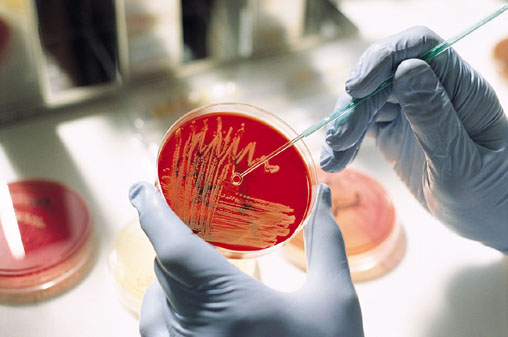 Good luckWeek No.ExerciseExerciseProject1Introduction and microscopyIntroduction and microscopyIntroduction (Course + CBL)2Multiple and differential stainsMultiple and differential stainsSearching community problems3Microbial growth and culturingMicrobial growth and culturingSearching community problems4Quantification of microorganismsQuantification of microorganismsSearching community partner(CP)5Aerobic and anaerobic growthAerobic and anaerobic growthSearching CP6The effect of incubation temperature on generation timeThe effect of incubation temperature on generation timeCommunity partner determination+ Visits to coordinate with CP7Moist and dry heat sterilization:Thermal death point and thermal death timeMoist and dry heat sterilization:Thermal death point and thermal death timeProject title discussion 8Antiseptics and antibioticsAntiseptics and antibioticsProject title determination+ Guest speaker: MSc. Khawla Al-Mohtaseb- introducing experimental design and biostatistics.9Sample collectionSample collectionSample collection10Sample analysisSample analysisSample analysis11Sample analysis and testingGuest speaker MSc. Khawla Al-Mohtaseb- introducing data statistical analysis.Guest speaker MSc. Khawla Al-Mohtaseb- introducing data statistical analysis.12Interpretation of the resultsInterpretation of the resultsInterpretation of the results13Group Project PresentationsProjects Presentations by the work groups.Projects Presentations by the work groups.End of the course workshopAttended by CP.Attended by CP.No.CriteriaGrade1.Semester exams and quizzes                                                         20%2.Student presentation of research ”project” findings (midpoint at week no.7 and final presentation at week no.14)                                                            15% (5% + 10%)3.Project and reflection evaluation                                                              30%4.Community partner evaluation5%5.Laboratory notebooks & reports                                                   20%6.Analysis of reading assignments                                                     5%7.Performance of laboratory techniques                                          5%Total                                                                                                      100%